                                                              РЕШЕНИЕ                               30.05. 2014г.                                          с. Калинино                                  № 18О внесении изменений в  Положение о бюджетном процессе в муниципальном образовании Калининский сельсовет от 19.12.13г. № 58	В соответствии с Бюджетным кодексом Российской Федерации, Федеральным законом от 06.10.2003г. № 131-ФЗ «Об общих принципах организации местного самоуправления в Российской Федерации», Устава муниципального образования Калининский сельсовет и в целях определения правовых основ, содержания и механизма осуществления бюджетного процесса в муниципальном образовании Калининский сельсовет, установления основ формирования доходов, осуществления расходов местного бюджета, Совет депутатов Калининского сельсовета,РЕШИЛ:1.Внести изменения в Положение о бюджетном процессе в муниципальном образовании Калининский сельсовет (далее по тексту Положение) Часть 1 статьи 11 Положения читать в следующей редакции: 1.В проекте решения о бюджете  муниципального образования  Калининский сельсовет должны содержаться основные характеристики бюджета муниципального образования  Калининский сельсовет, к которым относятся общий объем доходов бюджета, общий объем расходов, дефицит (профицит) бюджета муниципального образования  Калининский сельсовет, а также иные показатели, установленные настоящим Кодексом, законами субъектов Российской Федерации, муниципальными правовыми актами представительных органов муниципальных образований (кроме законов (решений) о бюджете)Абзац 8 части 1 статьи 12 Положения читать в следующей редакции:-верхний предел государственного (муниципального) внутреннего долга на 1 января года, следующего за очередным финансовым годом (очередным финансовым годом и каждым годом планового периода).Статью 21. Временное управление бюджетом муниципального образования  Положения читать в новой редакции:	Если решение о бюджете муниципального образования не вступило в силу с начала финансового года, временное управление бюджетом вводится, если решение о бюджете не вступило в силу с начала текущего финансового года.Статью 24. Положения Финансовый контроль, осуществляемый Советом депутатов, название статьи  читать в новой редакции:Финансовый контрольСтатью 32.  Гласность в бюджетном процессе муниципального образования читать в новой редакции:-Обязательное опубликование в средствах массовой информации утвержденных бюджетов и отчетов об их исполнении, полноту представления информации о ходе исполнения бюджетов, а также доступность иных сведений о бюджетах по решению законодательных (представительных) органов государственной власти, представительных органов муниципальных образований;-Обязательную открытость для общества и средств массовой информации проектов бюджетов, внесенных в законодательные (представительные) органы государственной власти (представительные органы муниципальных образований), процедур рассмотрения и принятия решений по проектам бюджетов, в том числе по вопросам, вызывающим разногласия либо внутри законодательного (представительного) органа государственной власти (представительного органа муниципального образования), либо между законодательным (представительным) органом государственной власти (представительным органом муниципального образования) и исполнительным органом государственной власти (местной администрацией);-Обеспечение доступа к информации, размещенной в информационно-телекоммуникационной сети "Интернет" на едином портале бюджетной системы Российской Федерации;-Стабильность и (или) преемственность бюджетной классификации Российской Федерации, а также обеспечение сопоставимости показателей бюджета отчетного, текущего и очередного финансового года (очередного финансового года и планового периода).2.Настоящее  решение вступает в силу со дня его  подписания и подлежит   размещению в сети интернет на сайте поселения.Глава Калининского сельсовета                          		                  	     А.И.Демин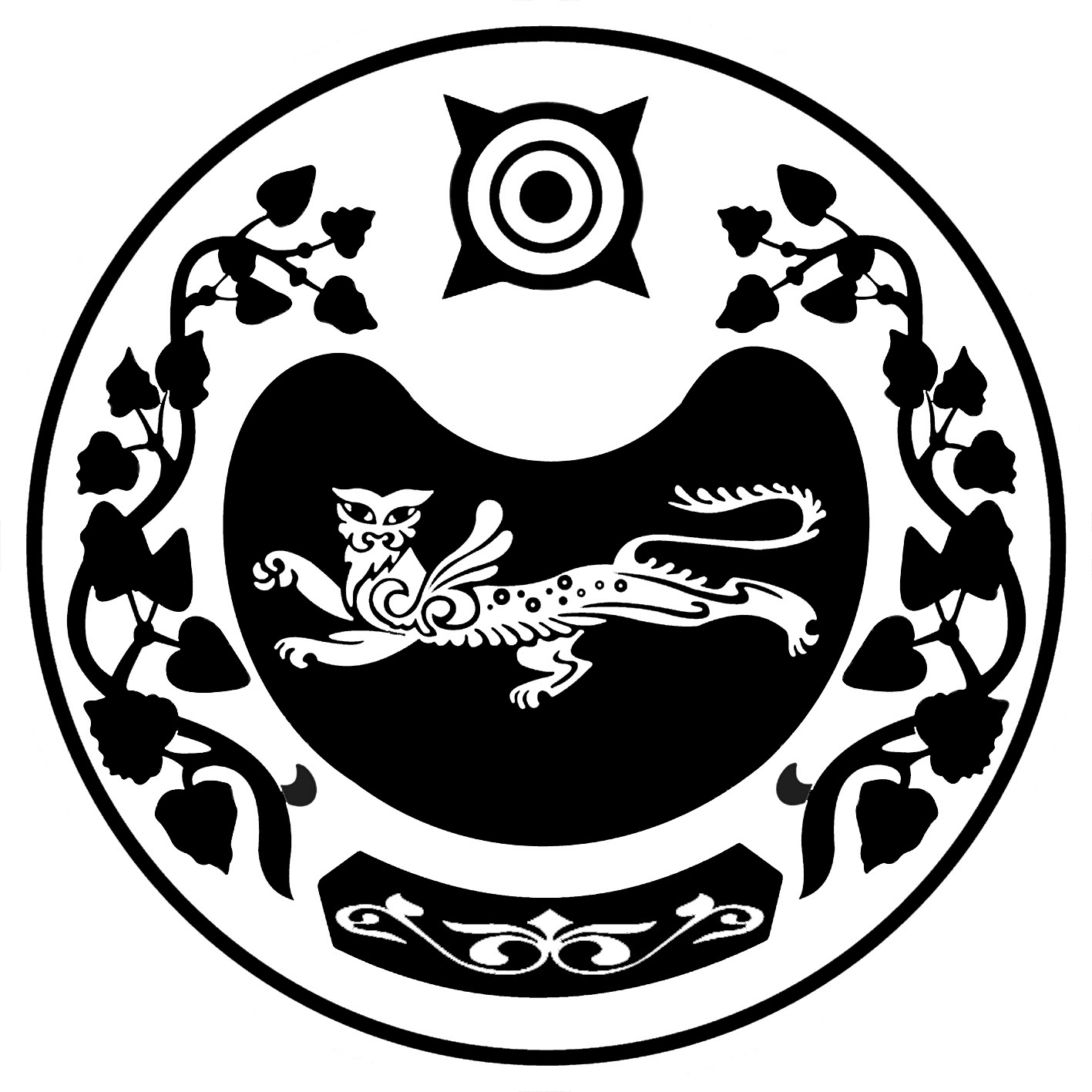 СОВЕТ ДЕПУТАТОВ КАЛИНИНСКОГО СЕЛЬСОВЕТА